Сценарий урока в рамках акции "Семья и спорт против наркотиков" "Здоровый образ жизни"(для обучающихся 7-8 классов)Составитель: Киш Л.Н.	Цель урока: убеждать учащихся в необходимости наблюдать и анализировать своё состояние здоровья и вести здоровый образ жизни.Задачи урока:Образовательные – способствовать расширению представления о здоровом образе жизни и формированию умений систематизировать и анализировать информацию, которую учащиеся получают на уроках биологии и из средств массовой информации.Развивающие – развивать творческое мышление учащихся, умение излагать свое мнение, обсуждать, делать выводы, сотрудничать, работать с источниками информации.Воспитательные – воспитывать чувство ответственности за своё состояние здоровья и других, за работу в группе учащихся.Ход урока	- Что в жизни человека является самым ценным? 	- Однажды Сократа спросили: «Что является для человека наиболее ценным и важным в жизни – богатство или слава?» Великий мудрец ответил: «Ни богатство, ни слава не делают еще человека счастливым. Здоровый нищий счастливее больного короля!»	- На ваш взгляд, что такое здоровье? У вас есть зеленые листочки. Напишите на каждом из них слово-ассоциацию к слову здоровье и приклейте на левую половину нашего импровизированного дерева.Обсуждение ответов.	- Здоровье – бесценное достояние не только каждого человека, но и всего общества. Здоровый человек живет полноценной жизнью и приносит пользу обществу. Он может успешно решать основные жизненные задачи, преодолевать трудности, а если придется, то и значительные перегрузки. Хорошее здоровье, разумно сохраняемое и укрепляемое самим человеком, обеспечивает ему долгую и активную жизнь.	Является ли проблема здоровья актуальна в масштабах населения целой страны? Почему?		- Проблема сохранения и укрепления здоровья населения страны сегодня актуальна и глобальна. Здоровье закладывается в детстве. Любое отклонение в развитии организма, любая болезнь сказывается в дальнейшем на состоянии здоровья взрослого человека. Особую тревогу вызывает ухудшение здоровья подрастающего поколения. В этом возрасте формируется репродуктивный, интеллектуальный, трудовой, военный потенциал страны. Поэтому знание основ здорового образа жизни, воспитание ценностного отношения к своему здоровью – наиболее верный путь решения проблемы здоровья всего населения. 	От чего зависит здоровье человека? Выделите, пожалуйста, наиболее важные факторы.Запись ответов детей вокруг дерева.	- Здоровье человека зависит от целого комплекса определенных факторов: наследственности; окружающей среды – природной и социальной; уровня культуры; образа жизни индивида, его привычек и пристрастий. При этом, по мнению ученых, доля влияния образа жизни человека на здоровье оценивается в 50 %.	- Что вы понимаете под здоровым образом жизни?	ЗОЖ - это не только отсутствие вредных привычек, но оптимальная организация своей жизнедеятельности изо дня в день; это поведение человека, обеспечивающее его собственное здоровье и здоровье окружающих людей.	Другими словами компонентами здорового образа жизни можно считать следующие пункты:- физическая активность;- питание;- режим дня;- отсутствие вредных привычек.	Рассмотри каждый компонент. Для этого поработаем в группах. Каждой группе дается материал для работы и лист для ответов. Ваша задача найти ответы на поставленные вопросы и оформить их на листе ответов. Приветствуется творческий подход к выполнению задания, т.е. ответы на вопросы вы можете не просто записать предложениями, а изобразить схемами, рисунками. Затем обсудим результаты работы.Физическая активность.Карточка для работы в группах.	Однажды родители принесли своего двухмесячного ребенка к известному педиатру академику А.Ф.Туру и спросили у него, когда можно заниматься с их малышом физкультурой. Ответ знаменитого доктора был таков: «Вы опоздали на два месяца».	Особо важной характеристикой здоровья в современных условиях становится физическое развитие детей. Хочешь быть здоровым – занимайся физкультурой, спортом и физическим трудом.	Основные принципы физической подготовки:постепенностьсистематичностькомплексность	Высказывания известных людей о пользе движения.«Человек может жить до 100 лет, - говорил академик И.П.Павлов, - мы сами, своей невоздержанностью, своей беспорядочностью, своим безобразным обращением с собственным организмом сводим этот нормальный срок до гораздо меньшей цифры».Вопросы: 1. Когда нужно начинать заниматься физкультурой?2. Какие правила необходимо соблюдать во время занятий физкультурой?Правильное питаниеКарточка для работы в группах.	Правильное питание – залог здоровья! Для жизни нам нужна энергия, и мы получаем её из еды и питания.Три самых простых правила питания должен знать каждый:питаться разнообразно и регулярно;не будьте жадны в еде;ешьте больше сырой, вареной, пареной пищи, ограничьте жареное, острое, животные жиры, сладости.Пирамида правильного питания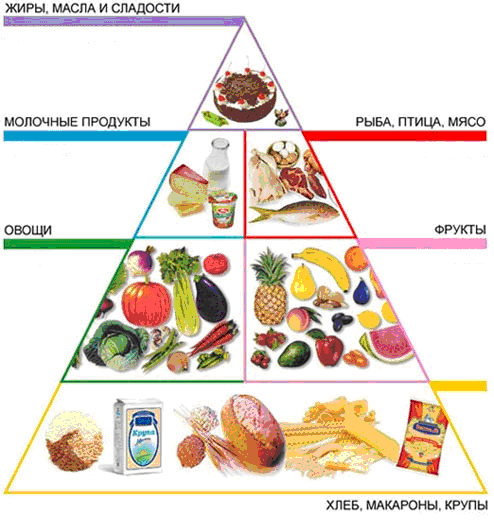 	Вопросы: 1. Зачем человеку пища?2.  Каких продуктов в рационе человека должно быть наибольшее количество.Режим дня.Карточка для работы в группах.	Режим – одно из главных слагаемых здорового образа жизни! Режим дня – это правильное распределение времени, на основные жизненные потребности человека. 	Главное преимущество режима дня заключается в том, что он позволяет организму привыкнуть к повторяющемуся ритму. То есть в определенные часы он будет настроен на работу, а в определенные – на отдых. Учет потребностей организма приводит к тому, что вы становитесь с ним «заодно», а не пытаетесь его насиловать и перенапрягать, например, заставляя завершить отчет поздно вечером или готовя до утра экзаменационные билеты. Организм, который планомерно и разумно нагружают, не страдает от перенапряжения, переутомления и чумы офисов – эмоционального выгорания. Вы чувствуете себя комфортно, предупреждая появление стресса, а, значит, и многих болезней, а также старения. Высокая продуктивность на работе	Если вы будете вовремя ложиться спать, то поутру у вас не возникнет проблем с бодростью и ясным умом, которые так необходимы для решения сложных и важных задач на работе. Трудно рассчитывать на креативные озарения, если вы всю ночь наслаждались кровавыми триллерами или наелись жареного мяса. А ведь утром вам нужен ясный ум и высокая продуктивность. Позаботиться о ней вы должны еще вечером. Разностороннее развитие	Многие из нас жалуются на отсутствие свободного времени, находя в этом оправдание тому, что они не двигаются вперед, не развиваются, не интересуются ничем кроме работы, еды и телевизора. А ведь с помощью правильного режима дня можно легко найти время на все эти занятия. Профилактика ожирения	Режим дня позволяет одержать победу в борьбе с ожирением. Благодаря режиму дня организм привыкает к определенному ритму, становится послушным. Таким образом, можно приучить себя жить без перекусов, придерживаясь трехразового питания со здоровыми трапезами. Почему здоровыми? Потому что полноценно мы можем поесть только в том случае, если у нас есть такая возможность. 
Завтракать нужно регулярно, чтобы организм привык к этому приему пищи и в нужное время вырабатывал желудочный сок. Успехи в фитнесе	Как известно, чтобы добиться успехов в фитнесе, нужно регулярно заниматься. Этому опять же способствует режим дня. Многие деловые люди – крупные бизнесмены и не только – занимаются фитнесом с утра, еще до работы. Впрочем, и всем остальным лучше выполнять зарядку до работы. И вот почему. Зарядка по утрам способствует разминке всего организма. Во время выполнения упражнений кровеносная система настраивается на работу, улучшается снабжение кислородом, мышц, органов, тканей и головного мозга. Не бойтесь, что зарядка утомит вас. Этого не произойдет, ведь одно из требований к зарядке – это легкие, ненапряжные упражнения (чрезмерной нагрузки необходимо избегать, поскольку после пробуждения нервная система заторможена, легкие сужены, а циркуляция крови снижена). Зарядка как раз и способствует улучшению циркуляции крови. Это ускоряет обмен веществ, что позволяет быстро тратить полученные утром калории. И именно поэтому зарядку называют важным элементом в программе похудения.Вопросы:1. Какие "плюсы" для своего организма можно извлечь при соблюдении режима дня.2. Определите основные правила режима дня.Отсутствие  вредных привычек.	У вас есть листочки белого цвета. Запишите на каждом из них ассоциацию к понятию вредные привычки. Прикрепите листочек на правую половину дерева.Мы не будем подробно останавливаться на теме вредных привычек. Прочитаю вам только высказывания о них известных людей.	 «Курение – это привычка, отвратительная для взора, мерзкая для обоняния, вредная для мозга и опасная для легких». Король Джеймс Первый 1604г.	 «Табак приносит вред телу, разрушает разум, отупляет целые нации » (О.Бальзак) 	«Пьянство есть упражнение в безумстве» ( Пифагор )	Заключительное слово учителя:	- Мы рассмотрели лишь некоторые вопросы, раскрывающие зависимость здоровья человека от образа жизни. Всем стоит задуматься: здоровый ли образ жизни мы ведем? Что можно сделать для укрепления и сохранения здоровья?	- Посмотрите на наше дерево. Соблюдая здоровый образ жизни, мы получим цветущий организм, полный жизни. Нарушая те или иные факторы, влияющие на здоровье, наш организм будет безжизненным и жизнь бесцветной. Наше здоровье во многом зависит от нас самих. 	Закончить урок хочу словами Н.М.Амосова:Есть у всех свои проблемы,
Но здоровье непременно,
Стать важнее всех для вас должно.
Нет! Скажите тем привычкам, 
Что мешают жить отлично, 
И да будет так заведено!Список используемой литературы: 1. Селиверстова Светлана Станиславовна, конспект урока с презентацией "Здоровый образ жизни". Режим доступа:  https://nsportal.ru/shkola/obshchestvoznanie/library/2013/02/05/konspekt-uroka-s-prezentatsiey-zdorovyy-obraz-zhizni2. Фадеева Раиса Георгиевна,  Открытый урок "За здоровый образ жизни". Режим доступа: http://xn--i1abbnckbmcl9fb.xn--p1ai/%D1%81%D1%82%D0%B0%D1%82%D1%8C%D0%B8/577821/ 